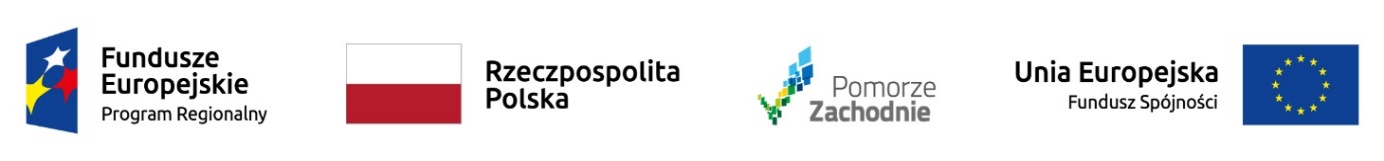 Zadanie  realizowane w ramach projektu pn.:„Kompleksowe zagospodarowanie tarasów Zamku Książąt Pomorskich w Szczecinie”Nr RPZP.04.01.00-32-4004/21 w ramach Regionalnego Programu Operacyjnego Województwa Zachodniopomorskiego 2014-2020Oś Priorytetowa 4 Naturalne otoczenia człowiekaDziałanie 4.1 dziedzictwo kulturoweZamawiający:Zamek Książąt Pomorskich w Szczecinieul. Korsarzy 3470-540 SzczecinWykonawcy wspólnie ubiegający się o udzielenie zamówienia:…………………………………….…………………………………….……………………………………. (pełna nazwa/firma, adres, w zależności od podmiotu: NIP/PESEL, KRS/CEiDG)reprezentowani przez:……………………………………. (imię, nazwisko, stanowisko/podstawa do reprezentacji)OŚWIADCZENIE WYKONAWCÓW WSPÓLNIE UBIEGAJĄCYCH SIĘ O UDZIELENIE ZAMÓWIENIAskładane na podstawie art. 117  ust. 4 ustawy z dnia 11 września 2019 r. Pzpdotyczące usług/robót budowlanych, które wykonają poszczególni wykonawcySkładając ofertę w postępowaniu o zamówienie publiczne na:Świadczenie usług Inżyniera Kontraktu oraz nadzoru inwestorskiego nad realizacją zadania pn.: Kompleksowe zagospodarowanie tarasów oraz odbudowa skrzydła północnego ZKP w Szczecinie w formule "zaprojektuj i wybuduj”,oświadczam, że*:Wykonawca …………………………………………………………………………………………                                                                     (nazwa i adres Wykonawcy) zrealizuje następujące usługi/roboty budowlane:………………………………………………………………………………………………………………………………….……………………………………………………………………………………………………………………………………………………………………………………………………………………………………………………………………………………………………………………………………………………………………………………………………………………………………………………………………………………………………………Wykonawca …………………………………………………………………………………………                                                                     (nazwa i adres Wykonawcy) zrealizuje następujące usługi/roboty budowlane:…………………………………………………………………………………………………….…………………… ……………………………………………………………………………………………………………………………………………………………………………………………………………………………………………………………………………………………………………………………………………………………………………………………………………………………………………………………………………………………………………………Wykonawca …………………………………………………………………………………………                                                                     (nazwa i adres Wykonawcy) zrealizuje następujące usługi/roboty budowlane:……………………………………………………………………………………………………………………………………………………………………………………………………………………………………………………………………………………………………………………………………………………………………………………………………………………………………………………………………………………………………………………………………………………………………………………………………………………………………………………………….……. (miejscowość), dnia ………….……. r.               ……………………………………Dokument należy wypełnić i podpisać kwalifikowanym podpisem elektronicznym Zamawiający zaleca zapisanie dokumentu w formacie PDFInformacja dla Wykonawcy:Oświadczenie należy złożyć tylko w przypadku, gdy oferta jest składana przez Wykonawców wspólnie ubiegających się o udzielenie zamówienia.Z oświadczenia musi jasno wynikać, które usługi/roboty budowlane wykonają poszczególni Wykonawcy wspólnie ubiegający się o udzielenie zamówienia. * wypełnić tyle razy, ile to konieczne